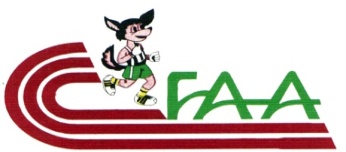 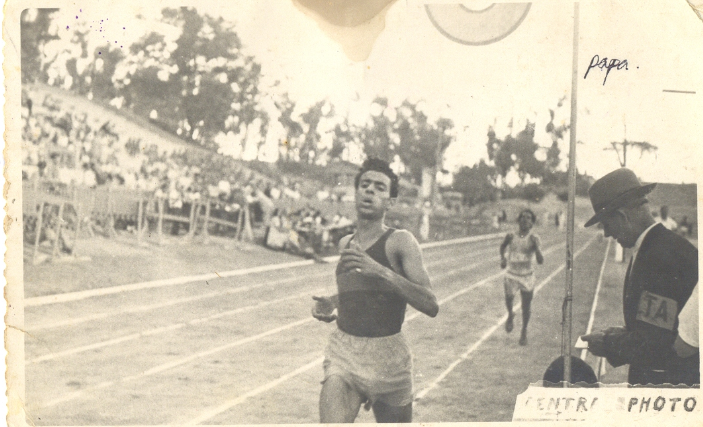 REGLEMENT TECHNIQUE         1 –Les Confirmations et  la  Remise des Dossards s’effectueront au Stade d’Athlétisme  de Souk-El-Tenine comme suit :       2  - LA PRESENTATION de la licence à puce 2015 – 2016 est obligatoire.         3 - PARTICIPATION :  ouverte aux Juniors et Seniors Hommes et Dames. Les U18 Filles nées en 1999 et 2000 peuvent  participer dans la limite de 02 épreuves individuelles au choix , et si les 02 épreuves  sont des courses, une seule peut dépasser 200m.  Le 60m haies-Poids-Javelot-Marteau pour les U18/F ne sont pas autorisés.Choisir entre le 1000m et le 3000m.      4- ABSTENTION DANS UNE EPREUVE (règle 142/4 -IAAF).  Un athlète est exclu de sa participation à toutes les épreuves ultérieures de la compétition, y compris les relais, dans les cas où :a)- La confirmation de sa participation a été donnée mais il n’y a pas pris part.b)- Il était qualifié après les éliminatoires ou les séries pour participer au tour suivant mais a fait ensuite défaut. La présentation d’un certificat médical délivré par un médecin autorisé par le COL peut constituer une raison suffisante pour accepter que l’athlète n’est pas en mesure de participer après la clôture des engagements ou à un tour précédent mais qu’il sera en état de participer dans les épreuves programmées un jour ultérieur.5- RECLAMATIONS  (règle 146 -IAAF).a)- Les réclamations concernant les résultats ou le déroulement d’une épreuve devront être déposées 30mn qui suit l’annonce officielle des résultats de cette épreuve. b)- Toute réclamation doit être faite oralement en premier lieu au Juge Arbitre par l’athlète lui-même ou par son représentant,. Si le Juge Arbitre prend une décision, il y aura droit d’appel au Jury d’Appel.c)- Dans les concours, un athlète peut faire une  réclamation verbale immédiatement après un essai jugé comme faute.d)- Une réclamation au jury d’appel doit être déposée avant les 30mn qui précèdent la décision du Juge Arbitre. Elle doit être faite par écrit, signée par un officiel responsable, agissant au nom de l’athlète et doit être accompagnée d’une somme de 1000 DA qui ne sera pas remboursée si la réclamation n’est pas acceptée. e)- En l’absence d’un Jury d’Appel, la décision du Juge Arbitre sera définitive. f)- Un responsable par club est habilité à formuler des réserves sur papier avec cachet du club et sa     désignation sera mentionnée à l’accueil au COL.6- INSCRIPTION SIMULTANEE : (règle 142/3 -IAAF). Si un athlète est inscrit à la fois dans une course et un concours ou 2 concours à la fois, le chef juge compétent pourra autoriser cet athlète pour un essai chaque tour, ou pour chaque essai au saut en hauteur et à la perche à effectuer son essai dans un ordre différent de celui qui a été tiré au sort.7- DOSSARDS : il sera délivré un dossard par athlète pour toute la durée de la compétition. Ce dossard est personnel et doit être porté visiblement sur la poitrine, en hauteur et à la perche il peut le mettre sur la poitrine ou le dos.8- AIDES INTERDITES : (règle 144/2 -IAAF) aucun appareil (portable, radio, etc) n’est permis dans  l’arène.  Les athlètes ne doivent recevoir de conseils d’aucune personne se trouvant dans l’arène.9- CHAMBRE D’APPEL  il est important que les athlètes se présentent à la chambre d’appel aux horaires déterminés sans engins ou autre objet interdit.Tout athlète ne s’y présentant pas à l’heure indiquée, peut se voir refuser la participation.10-TOURS ET SERIES :                                                          1) 60m-60m haies -150m-300m-300m haies-600m                -  2 séries : les 3 premiers et les 2 meilleurs temps                -  3 séries : les 2 premiers et les 2 meilleurs temps                                                 2)1000m-                -  2 séries : les 5 premiers et les 2 meilleurs temps               -  3 séries : les 3 premiers et les 3 meilleurs temps      Si un tour qualificatif devrait être supprimé ( 8 athlètes ou moins pour les 60m - 60m haies- 150m-300m      300m haies et le 600m, 15 athlètes ou moins pour le 1000m).   11- Afin de permettre  aux athlètes de réaliser de bonnes performances, des minimas seront arrêtés              pour les épreuves lors de la réunion technique.12- DEBUT DE BARRE :            Hauteur :   Dames    / 1.35-1.40-1.45-1.50-1.53-1.56  puis de 2 en 2 cm                  Hommes /1.75-1.80-1.85-1.90-1.95-1.98-2.01-2.04-2.07-2.09 puis de 2 en 2cm             Perche :    Dames     /2.20-2.30-2.40-2.50-2.60- 2.70   puis 5 en 5cm                 Hommes /3.50-3.70-3.90-4.10-4.30-4.40-4.45- puis de 5 en 5 cm.12- Toute infraction  aux règles citées ci-dessus entraînera la disqualification de l’athlète.MODE DE QUALIFICATION Sont qualifiés au Critérium national hivernal les athlètes Juniors et Seniors hommes et dames ayant participés au critérium régional hivernal ;60m -60m haies : le Champion National Sortant,  et les 23 meilleures performances(24).150m-300m-300m haies : le Champion National Sortant,  et les 23 meilleures performances(24).600m : le Champion National Sortant, le Champion de Région et les 16 meilleures performances(24).1000m : le Champion National Sortant, le Champion de Région et les 22 meilleures performances(30).3000m : le Champion National Sortant, le Champion de Région et les 08 meilleures performances(16).Marche : le Champion National Sortant, le Champion de Région et les 08 meilleures performances(16).Les Concours : le Champion National Sortant,  et les 11 meilleures performances(12).Les Epreuves Combinées : le Champion National Sortant,  et les 11 meilleures performances(12).LE VENDREDI : 11 MARS 20161 – Les Confirmations et la  Remise des Dossards s’effectueront au stade d’Athlétisme de Souk-El-Tenine comme suit :2- LA PRESENTATION de la licence à puce 2015 – 2016 est obligatoire.3-La Direction d’Organisation Sportive dégage toute responsabilité quant à la NON disponibilité des Licences à PuceLE SAMEDI 12  MARS 20161 – Les Confirmations et la Remise des Dossards s’effectueront au stade d’Athlétisme de Souk-El-Tenine comme suit :2- LA PRESENTATION de la licence à puce 2015 – 2016 est obligatoire3-La Direction d’Organisation Sportive dégage toute responsabilité quant à la NON disponibilité des Licences à PuceN°DateHeureObs01Le Jeudi      10 Mars 201610 :00 à 19 :00Confirmation s et Remise des Dossards Pour le programme des deux(02) journées02Le Vendredi 11 Mars 201615 :00 à 17 :00Confirmations et Remise des Dossards Pour le programme de la journée du Samedi  Horaires d’entrée à la chambre d’appel                                    Entrée sur le lieu de compétition Horaires d’entrée à la chambre d’appel                                    Entrée sur le lieu de compétition20’ avant le début de l’épreuve :          sprint / haies10’ avant le début de l’épreuve 15’ avant le début de l’épreuve :             1/2 fond5’ avant le début de l’épreuve 40’ avant le début de l’épreuve :              perche30’ avant le début de l’épreuve 30’ avant le début de l’épreuve :     les autres concours.20’ avant le début de l’épreuve            T/saut     Dames :     11m et 9m                                Hommes : 13m         .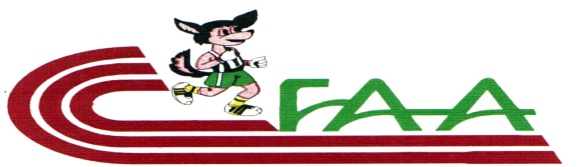 FEDERATION ALGERIENNE D’ATHLETISMELigue d’Athlétisme de BejaiaCritérium National Hivernal« HAMMANI Abdelkader »Bejaïa Le : 11 & 12 Mars 2016Ligue d’Athlétisme de BejaiaPROGRAMME HORAIREMatinMatinMatinMatinAprès MidiAprès MidiAprès MidiAprès MidiHoraireEpreuvesCatHoraireEpreuvesCat7 :4510000 m MarcheHFinale15 :00HauteurDFinale8 :30Marteau  (7.260kg)HFinale15 :05600m DFinale8 :4060 m haies (0.84)DPent15 :10Longueur DPent8 :50150 m DSéries15 :15Disque (1kg)DFinale9 :05150 m HSéries15 :20Poids (7.260kg)HHept9 :10Poids (7.260kg)HFinale15 :25PercheHFinale9 :15Hauteur  DPent15 :20600m HFinale9 :2060 m HHept15 :3560 m DSéries9 :30600 m  DSéries15 :5060 m HSéries9 :40PercheDFinale16 :05300 m haies (0.76)DFinale9 :45600 m  HSéries16 :20Poids   (4kg)DFinale10 :00300 m haies (0.76)DSéries16 :35Disque (2kg)HFinale10 :05Longueur HHept16 :20300 m haies (0.91)HFinale10 :20300 m Haies (0.91)HSéries16 :40LongueurHFinale10 :35150mDFinale16 :351000mHSéries10 :40HauteurHFinale16 :551000mDSéries10 :45Poids (4kg)DPent16 :50Hauteur HHept10: 50150mHFinale17 :1560mDFinale11 :25LongueurDFinale17 :253000mHFinale17 :4060m HFinale17 :50800m  DPentN°DateHeureObs01Le Jeudi 10 Mars 201610 :00 à 19 :00Confirmations et Remise des Dossards Pour le programme des deux(02) journées02Le Vendredi 11 Mars 201615 :00 à 17 :00Confirmations et Remise des Dossards Pour le programme de la journée du Samedi .FEDERATION ALGERIENNE D’ATHLETISMELigue d’Athlétisme de BejaiaCritérium National Hivernal« HAMMANI Abdelkader »Bejaïa Le : 11 & 12 Mars 2016Ligue d’Athlétisme de BejaiaPROGRAMME HORAIREMatinMatinMatinMatinHoraireEpreuvesCat7 :4510000m MarcheDFinale8 :30Marteau (4kg)DFinale8 :45300m  DSéries9 :00300mHSéries9 :1560m Haies (1.06)HHept9 :20T.Saut   DFinale9 :25Javelot (800g)HFinale9 :3060 m haies (0.84)DSéries9 :5060 m haies (1.06)HSéries10 :00Perche HHept10 :101000mDFinale10 :251000 mHFinale10 :403000mDFinale10 :5560m haies (0.84)DFinale11 :00Javelot (600g)DFinale11 :05T.Saut   HFinale11 :1060m haies (1.06)HFinale11 :25300 mDFinale11 :40300 m HFinale11 :501000 mHHeptN°DateHeureObs01Le Jeudi 10 Mars 201610 :00 à 19 :00Confirmations et Remise des Dossards Pour le programme des deux(02) journées02Le Vendredi 11 Mars 201615 :00 à 17 :00Confirmations et Remise des Dossards Pour le programme de la journée du Samedi 